Dear Sir/Madam,
Title: – BT intends to install fixed line broadband electronic communications apparatus nearly 11 Millais Road,Dover, Kent,Dover,CT16 2LW.Under The Electronic Communications Code (Conditions and restrictions) (Amendment) Regulations 2017, I hereby give you notice under Regulation 5 informing you of our intention to install 1 Pole at the above location. I enclose a copy of the plan indicating the approximate position for the proposed apparatus.Should you require further information about the above works, please do not hesitate to contact me.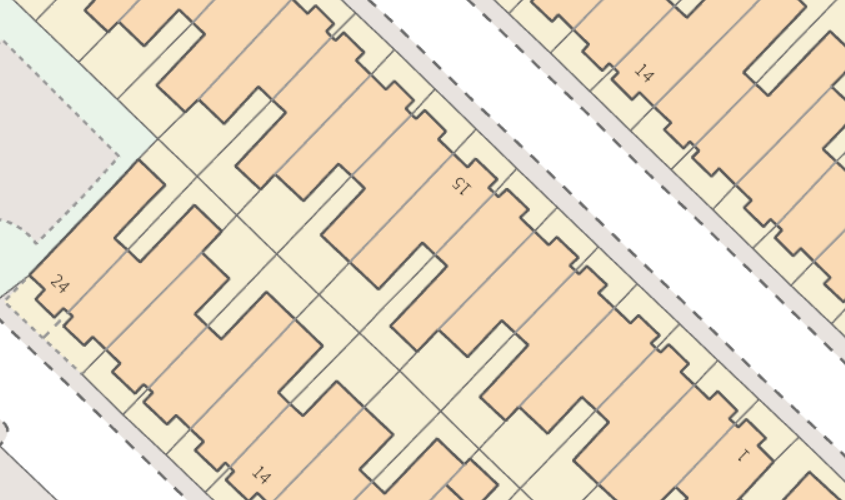  Yours faithfuly,